You will be able to formally discuss your child’s progress at Parent Consultations but are welcome to make an appointment to speak to your child’s class teacher, Mrs Harding, our Special Educational Needs and Disability Coordinator or Mrs McHugh , the Headteacher whenever you have a concern.Your child will receive a detailed written report at the end of each academic year.  In addition, all parents with children who have identified additional needs, will meet with the class teacher (and in some cases, specialist teachers providing additional support) on a termly basis to review progress and plan next steps.  This may take place during one of the formal parent consultations that occur during the year or it may take place in an additional meeting in school.  Your views, and the views of your child are very important and you will have every opportunity to share them formally on these occasions.Appointments with either Mrs Harding or Mrs McHugh can be made by contacting the school office on 0161 480 2715 or emailing school: schooladmin@calegreen.stockport.sch.uk 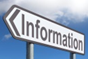 How will I know how my child is doing?